ΜΕΓΑΛΟ ΣΑΒΒΑΤΟ, 7/4/2018 08:10	ΣΑΝ ΠΑΡΑΜΥΘΙ (Ε)  W                      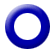 «Ιερά Μονή Παντοκράτορος Νταού Πεντέλης»Η Μονή Παντοκράτορος χτίστηκε πριν τον 10ο αιώνα μ.Χ. στην Πεντέλη, μέσα σε φύση ανυπέρβλητης ομορφιάς. Στα χρόνια που ακολούθησαν γνώρισε άνθηση, δόξα αλλά και ερήμωση, φωτιά και πλιάτσικο. Το 1680, τη νύχτα του Πάσχα το μοναστήρι του Παντοκράτορα υμνολογεί την Ανάσταση του Κυρίου. Την πιο ιερή ώρα. Αλγερινοί πειρατές μπαίνουν με προδοσία στη μονή και σκορπούν το θάνατο. Η Λαμπρή που ξημερώνει είναι κατακόκκινη σαν αίμα. Σήμερα ο αγιασμένος αυτός τόπος αποτελεί καταφύγιο και έδρα για τριάντα πέντε περίπου μοναχές, στην πλειοψηφία τους νέες γυναίκες με πανεπιστημιακή μόρφωση. Ξαγρυπνούν, προσεύχονται και υποδέχονται καθημερινά χιλιάδες πιστούς σε έναν επί Γης Παράδεισο.09:00	ΕΛΛΗΝΙΚΟ ΝΤΟΚΙΜΑΝΤΕΡ (Ε)  W                  «ΔΩΔΕΚΑ ΜΗΝΕΣ: ΑΠΡΙΛΙΟΣ»  Η σειρά των δώδεκα επεισοδίων, ένα για κάθε μήνα, καταγράφει την αρμονική εναλλαγή του χρόνου, των εργασιών των εθίμων. Παραστάσεις που σχετίζονται ανευρίσκονται από τα πρώτα χριστιανικά χρόνια σε ψηφιδωτά δάπεδα, σε τοιχογραφίες παλατιών και εκκλησιών, σε μικρογραφίες και κώδικες σε διάφορα μέρη της Ευρώπης  και της Ελλάδας. Στα έργα μεγάλων Ελλήνων και ξένων ζωγράφων όπως του Κόντογλου, του Τσαρούχη, στα έργα λαϊκών ζωγράφων. Τα έθιμα που καταγράφονται αναφέρονται στον κάθε μήνα χωριστά είτε αυτά συνεχίζονται μέχρι σήμερα είτε έχουν χαθεί στο χρόνο. Θρύλοι, παραδόσεις, τραγούδια, δοξασίες είναι τα έθιμα που αποτελούν τον άξονα του ντοκιμαντέρ.10:00	ΤΑΞΙΔΕΥΟΝΤΑΣ ΣΤΗΝ ΕΛΛΑΔΑ (Ε)  W                                    «Φολέγανδρος»11:00	ΔΕΝ ΕΙΣΑΙ ΜΟΝΟΣ (Ε)  W                                    «Η ουτοπία της εξουσίας»Η εξουσία είναι αλλοίωση του ήθους του Παραδείσου. Δυναστεύει βάναυσα τους ανθρώπους. Ασκείται με σκληρότητα και επιβολή. «Ύβρις φυτεύει τύραννον», όπως λέει ο Αισχύλος.Για χιλιάδες χρόνια οι άνθρωποι αλληλοσπαράσσονται δημιουργώντας και καταστρέφοντας βασίλεια και αυτοκρατορίες, εξοντώνοντας τους αντιπάλους, υποδουλώνοντας τους αδυνάτους, λεηλατώντας τον κοινό πλούτο της φύσης που είναι κτήμα όλων των ανθρώπων.Ποια είναι η απάντηση του Ευαγγελίου σ΄αυτή την πραγματικότητα;Δύο χιλιάδες χρόνια μετά, το μήνυμα του Χριστού για ισοτιμία και δικαιοσύνη  παραμένει ζητούμενο  για την ανθρωπότητα.«Μην τους φοβάστε λοιπόν, αφού καταδίωξαν εμένα θα καταδιώξουν κι εσάς. Θα σας οδηγήσουν σε βασιλείς και ηγεμόνες για να μαρτυρήσετε για μένα μπροστά σ΄αυτούς και στα έθνη. Όποιος  όμως υπομείνει ως το τέλος θα σωθεί. Κατά Ματθαίον Ευαγγέλιο 10,18.22.Σκηνοθεσία-Σενάριο: Μαρία Χατζημιχάλη-Παπαλιού Μοντάζ: Γιάννης ΤσιτσόπουλοςΔιεύθυνση φωτογραφίας: Βαγγέλης ΚουλίνοςΠρωτότυπη μουσική: Μάριος ΑριστόπουλοςΈρευνα: Δρ. Θεολογίας, Γεώργιος ΤσούπραςΣυμμετέχει: Πρύτανης Ελένη ΑρβελέρΜΕΓΑΛΟ ΣΑΒΒΑΤΟ, 7/4/2018 12:00	ΕΡΤ ΕΙΔΗΣΕΙΣ – ΕΡΤ ΑΘΛΗΤΙΚΑ – ΕΡΤ ΚΑΙΡΟΣ   W12:30	ΜΗΝΥΜΑΤΑ ΤΩΝ ΠΡΟΚΑΘΗΜΕΝΩΝ ΤΗΣ ΕΚΚΛΗΣΙΑΣ  W13:05	ΣΑΝ ΣΗΜΕΡΑ ΤΟΝ 20ό ΑΙΩΝΑ (Ε) W    13:20 	ΞΕΝΗ ΣΕΙΡΑ (Ε)       «Η ΒΙΒΛΟΣ: ΓΕΝΕΣΗ» (THE BIBLE: GENESIS, THE CREATION AND THE FLOOD)Μίνι σειρά μυθοπλασίας, συμπαραγωγής Ιταλίας, Γερμανίας, 1994.Στη «Γένεση», που γυρίστηκε στα βουνά του Μαρόκο, θα δούμε την ιστορία της δημιουργίας, την πτώση του ανθρώπου και την πλημμύρα. Η φύση ζωντανεύει με το πρώτο φως της αυγής. Ο Αδάμ ανακαλύπτει τον έρωτα με την Εύα – και δοκιμάζει τον απαγορευμένο καρπό. Το δράμα του Κάιν και του Άβελ θα στοιχειώσει την Δημιουργία για πάντα. Θυμωμένος από την διαφθορά των απογόνων του Κάιν, ο Θεός ορκίζεται να κάνει μια καινούρια αρχή με το Νώε και την οικογένειά του. Κατασκευάζεται η Κιβωτός και μπαίνουν τα ζώα, και η βροχή πλημμυρίζει την γη. Όταν υποχωρούν τα νερά, το περιστέρι που έστειλε ο Νώε επιστρέφει με κλάδο ελαίας – σημάδι καινούργιας ζωής και νέας συμφωνίας με τον Θεό. 15:00	ΕΡΤ ΕΙΔΗΣΕΙΣ+ ΕΡΤ ΑΘΛΗΤΙΚΑ+ΕΡΤ ΚΑΙΡΟΣ  W16:00	ΣΥΓΚΑΤΟΙΚΩΝΤΑΣ ΜΕ ΤΟΥΣ ΑΓΙΟΥΣ (Ε) W  	Με τον Πάνο Χαρίτο«ΙΕΡΟΥΣΑΛΗΜ» Α΄ και Β΄ ΜΕΡΟΣΈνα ντοκιμαντέρ με την υπογραφή του Πάνου Χαρίτου, που αναφέρεται στη θρησκεία, στην πολιτική, στους θρησκευτικούς ηγέτες, στην αντιπαράθεση και την κατοχή. Επίσης, το ντοκιμαντέρ εξετάζει τη σχέση με τη θρησκεία, εκείνων που γεννήθηκαν και μεγάλωσαν δίπλα στα Άγια Προσκυνήματα των τριών μονοθεϊστικών θρησκειών. Αυτά τα δύο επεισόδια εστιάζουν στην Ιερουσαλήμ, την πρωτεύουσα των τριών μονοθεϊστικών θρησκειών.17:50	ΞΕΝΗ ΤΑΙΝΙΑ         		«Ο τελευταίος χορευτής του Μάο» (Mao’s last dancer)Bιογραφικό δράμα παραγωγής Αυστραλίας 2009. Σκηνοθεσία: Μπρους Μπέρεσφορντ.Σενάριο: Τζαν Σάρντι.Πρωταγωνιστούν: Τσι Τσάο,  Μπρους Γκρίνγουντ, Κάιλ ΜακΛάχλαν, Αμάντα Σουλ, Έιντεν Γιανγκ, Τζόαν Τσεν, Ίαν Μέντοουζ, Σούζι Στιν.Διεύθυνση φωτογραφίας: Πίτερ Τζέιμς.Μοντάζ: Μαρκ Γουόρνερ.Μουσική: Κρίστοφερ Γκόρντον.Διάρκεια: 109΄ΜΕΓΑΛΟ ΣΑΒΒΑΤΟ, 7/4/2018 Υπόθεση: Ο 11χρονος Λι Κουνζίν εγκαταλείπει το χωριό του για το Πεκίνο, καθώς έχει επιλεγεί να σπουδάσει μπαλέτο. Φτασμένος χορευτής πια, φτάνει στο Χιούστον, όπου ερωτεύεται μια Αμερικανίδα χορεύτρια και αποφασίζει να ζητήσει πολιτικό άσυλο.Ένα αυτοβιογραφικό μπεστ σέλερ από τον σεναριογράφο του «Σολίστα», Τζαν Σάρντι  και τον σκηνοθέτη του «Σοφέρ της Κυρίας Ντέζι», Μπρους Μπέρεσφορντ. Ο Αυστραλός, υποψήφιος για Όσκαρ σκηνοθέτης, καταπιάνεται με την πραγματική ιστορία απόλυτης φτώχειας του Λι Κουνζίν και την καταξίωσή του σε κορυφαίο χορευτή παγκόσμιας εμβέλειας.19:45	ΑΠΟ ΤΟΝ ΦΡΟΪΝΤ ΣΤΟ ΔΙΑΔΙΚΤΥΟ (Ε)   W   Μια ωριαία αναδρομή σε μικρές και μεγάλες στιγμές του αιώνα που πέρασε, όπως αυτές καταγράφονται στην εκπομπή «Σαν σήμερα τον 20ό Αιώνα». Τον Μάρτιο του 1900, με τη μελέτη του «Η επιστήμη των ονείρων», ο Σίγκμουντ Φρόιντ έφερε μια πραγματική επανάσταση στην επιστημονική σκέψη και την ιατρική επιστήμη. Εγκαινίασε έτσι μια περίοδο ριζικών αλλαγών, μεγάλων ανατροπών και κοσμοϊστορικών ανακατατάξεων, που θα μεταμόρφωναν την εικόνα του κόσμου. Εκατό χρόνια αργότερα, η επανάσταση του διαδικτύου άλλαξε άρδην τον τρόπο ζωής και επικοινωνίας εκατομμυρίων ανθρώπων. Τα δύο αυτά γεγονότα, καθόρισαν τα χρονικά όρια ενός αιώνα, που διαμόρφωσε το σύγχρονο πρόσωπο της ανθρωπότητας.Σκηνοθεσία: Π.Παπαδόπουλος, Θ.Παπακώστας.Επιμέλεια-σενάριο-κείμενα: Π. Παπαδόπουλος Αφήγηση: Αλέξανδρος Λαχανάς. Διεύθυνση παραγωγής: Ελευθερία ΚαποκάκηΈρευνα αρχείου: Ελευθερία Γεροφωκά, Κατερίνα Παπακωνσταντίνου, Μαρία Τρουπάκη Επιμέλεια σημάτων: Γιάννης Γούβαλης, Θανάσης Παπακώστας Μουσική σημάτων: Δημήτρης Ευαγγελινός. Μοντάζ: Γιάννης Δούκας, Χρήστος Τσούμπελης, Φιλιώ Λαϊνά 20:55     ΚΕΝΤΡΙΚΟ ΔΕΛΤΙΟ ΕΙΔΗΣΕΩΝ με την Αντριάνα Παρασκευοπούλου              ΑΘΛΗΤΙΚΑ  + ΚΑΙΡΟΣ   W22.00	THE MITSI SHOW   W          «BEST OF»Ο Γιώργος Μητσικώστας από Δευτέρα έως Παρασκευή στις 20:40 δίνει ρεσιτάλ σάτιρας μέσα από τη συχνότητα της ΕΡΤ1.Επειδή όμως, μία φορά δεν είναι ποτέ αρκετή, τα καλύτερα από το «Mitsi Show» έρχονται στην ΕΡΤ1 σε μια «Best of» εκπομπή.Μιμήσεις που ξεχώρισαν, βίντεο που μας έκαναν να κλαίμε από τα γέλια και χαρακτήρες που έκαναν τη διαφορά, σε ένα χορταστικό επεισόδιο που δεν πρέπει να χάσει κανείς!23:00  	ΣΤΑ ΤΡΑΓΟΥΔΙΑ ΛΕΜΕ ΝΑΙ    W           ΕΝΑΡΞΗ – ΝΕΑ ΕΚΠΟΜΠΗΕορταστικό επεισόδιο23:45  	ΑΚΟΛΟΥΘΙΑ ΤΗΣ ΑΝΑΣΤΑΣΕΩΣ    W                Απευθείας μετάδοση από τον Καθεδρικό Ιερό Ναό ΑθηνώνΜΕΓΑΛΟ ΣΑΒΒΑΤΟ, 7/4/2018 00:15  	ΣΤΑ ΤΡΑΓΟΥΔΙΑ ΛΕΜΕ ΝΑΙ - ΣΥΝΕΧΕΙΑ  W   ΝΥΧΤΕΡΙΝΕΣ ΕΠΑΝΑΛΗΨΕΙΣ:02:45 ΔΕΝ ΕΙΣΑΙ ΜΟΝΟΣ (Ε) ημέρας   W03:35 ΣΥΓΚΑΤΟΙΚΩΝΤΑΣ ΜΕ ΤΟΥΣ ΑΓΙΟΥΣ (Ε) ημέρας  W05:35 ΔΩΔΕΚΑ ΜΗΝΕΣ: ΑΠΡΙΛΙΟΣ (Ε) ημέρας   W06:35 THE MITSI SHOW – BEST OF (Ε) ημέρας  W07:35 ΑΠΟ ΤΟΝ ΦΡΟΪΝΤ ΣΤΟ ΔΙΑΔΙΚΤΥΟ (Ε) ημέρας  WΚΥΡΙΑΚΗ ΤΟΥ ΠΑΣΧΑ,  8/4/2018   08:30	ΔΕΝ ΕΙΣΑΙ ΜΟΝΟΣ (Ε)   W        «Οι Πύρινες Γλώσσες»Το πρώτο επεισόδιο γυρίστηκε στην Αστυπάλαια, Αντιόχεια, Κωνσταντινούπολη, Μυρσίνη και Ταρσό. «Όλοι όσοι πίστευαν, έμεναν μαζί και είχαν τα πάντα κοινά. Πουλούσαν τα κτήματα και όλα τους τα υπάρχοντα και τα μοίραζαν μεταξύ τους, ανάλογα με την ανάγκη του καθενός». 
Πράξεις των Αποστόλων, 1ος αιώνας.Η νέα πραγματικότητα, με την εφαρμογή της κοινοκτημοσύνης στην Εκκλησία των Ιεροσολύμων, με την δημοκρατική εκλογή των επτά Διακόνων και την έμπρακτη εφαρμογή της αγάπης σε όλες της φάσεις της ζωής των πρώτων χριστιανών, αποτέλεσε τομή στην ιστορία του ανθρώπινου γένους και αποτελεί μέχρι σήμερα το ζητούμενο για την Εκκλησία αλλά και τους υπόλοιπους ανθρώπινους προοδευτικούς θεσμούς09:20	ΗΧΟΙ ΚΑΙ ΧΡΩΜΑΤΑ ΤΗΣ ΠΑΣΧΑΛΙΑΣ ΚΑΙ ΤΗΣ ΑΝΟΙΞΗΣ (Ε)  W    «Οδοιπορικό στη Δυτική Θεσσαλία»Η περίοδος της Πασχαλιάς παρουσιάζει ιδιαίτερο λαογραφικό ενδιαφέρον. Όσο κι αν στις μέρες μας εξαφανίζονται οι μορφές της παραδοσιακής ζωής, πολλές από τις αξίες και τα στοιχεία του λαϊκού μας πολιτισμού, διασώζονται ακόμη στην επαρχία.Η ΕΡΤ έχει καταγράψει πασχαλινά και ανοιξιάτικα τραγούδια και χορούς, έθιμα και λαϊκά δρώμενα, τοπία και εικόνες ζωής, από τις περιοχές: Ασπροποτάμου (Γαρδίκι, Τζιούρτζια, Μουτσιάρα),  Καστρακίου Καλαμπάκας, Μετεώρων, Πύλης και Πλατάνου Τρικάλων, Καναλιών Καρδίτσας και Μασχολουρίου Σοφάδων.Κείμενα - επιμέλεια: Νίκος ΜπαζιάναςΔιεύθυνση παραγωγής: Γιώργος ΣαμιώτηςΣκηνοθεσία: Χρήστος Ράλλης10:30	«ΟΤΑΝ ΤΟ ΧΘΕΣ ΜΙΛΑΕΙ ΜΕ ΤΟ ΣΗΜΕΡΑ – ΤΑ ΔΑΝΕΙΑ ΚΑΙ ΤΑ ΑΝΤΙΔΑΝΕΙΑ ΤΗΣ                  ΗΠΕΙΡΩΤΙΚΗΣ   ΜΟΥΣΙΚΟΧΟΡΕΥΤΙΚΗΣ ΠΑΡΑΔΟΣΗΣ» (Ε)   W    Η ΕΡΤ1 μεταδίδει την εκδήλωση που οργάνωσαν η Περιφέρεια Ηπείρου, ο Δήμος Δωδώνης, το Πνευματικό Κέντρο του Δήμου Ιωαννιτών και η Αδελφότητα Σκλιβανιτών Ιωαννίνων, στο Πνευματικό Κέντρο του Δήμου Ιωαννιτών στις 9 Ιουνίου 2017, με τίτλο: «Όταν το χθες μιλάει με το σήμερα – Τα δάνεια και τα αντιδάνεια της ηπειρώτικης μουσικοχορευτικής παράδοσης».Η εκδήλωση αφορά στη στρωματογραφία της ηπειρώτικης μουσικοχορευτικής παράδοσης, η οποία είναι πολυσχιδής με διακριτές μουσικές και χορευτικές διαλέκτους, χωρίς όμως να έχουν αυστηρά και σαφή όρια, αφού στην περιοχή παρατηρείται ένα αμάλγαμα αλληλεπιδράσεων, στο οποίο είναι εμφανή τα δάνεια της ντόπιας μουσικής παράδοσης από τη Βόρεια Ήπειρο, τη Δυτική Μακεδονία, τη Στερεά Ελλάδα αλλά και τα κέντρα του Ελληνισμού (Βλαχιά, Πόλη, Σμύρνη), με τα οποία ήρθαν σε επαφή οι Ηπειρώτες.Ο όρος «κοσμοπολιτισμός» ταυτίζεται με την πόλη των Ιωαννίνων και το Ζαγόρι, όπου παρατηρούνται διεισδύσεις από Ανατολή και Δύση. Καταγράφονται αντιδάνεια από επείσακτους μεταπλασμένους  αστικολαϊκούς χορούς της Μικράς Ασίας, ποικιλότροπα δάνεια και ανταλλαγές με τη Βαλκανική, την Πόλη αλλά και τη Δύση, με αποτέλεσμα αυτά τα επάλληλα στρώματα της διαφορετικής μουσικής κουλτούρας να δημιουργούν ένα ΚΥΡΙΑΚΗ ΤΟΥ ΠΑΣΧΑ,  8/4/2018   «παλίμψηστο» που εξηγεί τις μουσικές καταβολές και επηρεασμούς που αφορούν στις κλίμακες, στα ύφη, στους ρυθμούς και στους τρόπους.Στην εκπομπή παρουσιάζονται κορυφαίοι μουσικοί και  τραγουδιστές της Ηπείρου, της Δυτικής Μακεδονίας και της Αλβανίας, οι οποίοι συνεχίζοντας την παράδοση αιώνων, μεταπλάθουν την ντόπια φωνητική παράδοση και την εμβολιάζουν δημιουργικά ώστε στην Ήπειρο να διατηρείται μια ιδιότυπη άυλη πολιτιστική κληρονομιά που εκφράζει και σκιαγραφεί τον σύγχρονο λαϊκό ελληνικό πολιτισμό.Έρευνα-επιμέλεια-παρουσίαση: Παναγιώτης Τζόκας.Σκηνοθεσία: Μανώλης Παπανικήτας.12:30	ΕΤΣΙ ΓΙΟΡΤΑΖΟΥΝ ΟΙ ΕΛΛΗΝΕΣ (Ε)  W    «Πάσχα στη Σαντορίνη»Η άνοιξη και η Πασχαλιά καθώς πορεύονται μέσα στους αιώνες, προσφέρουν ξεχωριστές συγκινήσεις στη Σαντορίνη. Κυρίαρχο στοιχείο είναι η βαθιά πίστη των κατοίκων της Σαντορίνης. Συμμετέχουν στο Θείο Δράμα και την Ανάσταση με γνήσιες, αληθινές, αυθόρμητες λαϊκές εκδηλώσεις, συνήθειες που συνεχίζουν να αναβιώνουν όπως στο Μεγάλο Χωριό ο «Λάζαρος». Κατάνυξη και δέος για όσους τυχερούς ακούσουν το πρώτο «Χριστός Ανέστη» στο ψηλότερο σημείο του νησιού, στον Προφήτη Ηλία, στο ιερό μοναστήρι που δεν άγγιξε ο χρόνος.  Αρχισυνταξία-παρουσίαση: Βίκυ Τσιατίκα  Σκηνοθεσία: Αντρέας Κούρτης Δ/νση παραγωγής: Παυλίνα Παπαδοπούλου Δ/νση φωτογραφίας: Γιάννης Έξαρχος 13:00	ΤΟ ΑΛΑΤΙ ΤΗΣ ΓΗΣ (Ε)   W        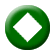 «Πασχαλινό γλέντι» Από το Αγρίνιο και τη Ρούμελη σε όλη την Ελλάδα!...Την Κυριακή του Πάσχα ο Λάμπρος Λιάβας και το «Αλάτι της Γης» μας προσκαλούν σ’ ένα δυναμικό πασχαλινό γλέντι, με μια μεγάλη μουσική και χορευτική παρέα στο ονειρικό τοπίο της λίμνης Τριχωνίδας στο Αγρίνιο. «Σήμερα Χριστός Ανέστη…» καθώς το γλέντι μας ξεκινά με τα ρουμελιώτικα τραγούδια της Λαμπρής και τον πανηγυρικό τελετουργικό χορό «Γαιτανάκι», ενώ οι πίπιζες από το Μεσολόγγι δίνουν τον τόνο στις τοπικές πατινάδες και τα τσάμικα. Στη συνέχεια, η πασχαλινή γιορτή μας ταξιδεύει σε όλη την Ελλάδα: Ήπειρο, Θεσσαλία, Μακεδονία, Θράκη, Εύβοια, Κυκλάδες, Δωδεκάνησα, Ικαρία, Λέσβο, Μικρά Ασία και Κωνσταντινούπολη.Χορεύουν μέλη του Λαογραφικού Ομίλου της Γυμναστικής Εταιρείας Αγρινίου.Συμμετέχουν οι μουσικοί: Βαγγέλης Παπαναστασίου (κλαρίνο), Βαγγέλης Σαραντίδης (βιολί-τραγούδι), Ιάκωβος Ηλιάδης (λαούτο), Σταυρούλα Σπανού (σαντούρι), Νίκος Ανεμοδουριώτης (ούτι-κιθάρα), Αντρέας Παπάς (κρουστά), Hλίας Πλαστήρας (κλαρίνο-τραγούδι), Δημήτρης Κωνσταντής: (λαούτο-τραγούδι), Γιώργος Γκόγκος (βιολί), Διονύσης Ζώης (ντέφι), Hλίας Αριστόπουλος και Χρυσοβαλάντης Σούτας (ζουρνάς), Πάνος Μπέκος (νταούλι) και Γιάννης Σέρβος (τσαμπούνα). Τραγούδι: Άρης Ντίνας, Λίτσα Ουλιανούδη και Ελένη Λαζάρου.Έρευνα-Κείμενα-Παρουσίαση: Λάμπρος ΛιάβαςΣκηνοθεσία: Νικόλας ΔημητρόπουλοςΕκτελεστής παραγωγός: Μανώλης Φιλαϊτης Εκτέλεση παραγωγής: FOSS ON AIRΚΥΡΙΑΚΗ ΤΟΥ ΠΑΣΧΑ,  8/4/2018   15:00	ΕΡΤ ΕΙΔΗΣΕΙΣ+ ΕΡΤ ΑΘΛΗΤΙΚΑ+ΕΡΤ ΚΑΙΡΟΣ  W16:00  	ΣΤΑ ΤΡΑΓΟΥΔΙΑ ΛΕΜΕ ΝΑΙ (Ε)    W     18:40  	Η ΜΗΧΑΝΗ ΤΟΥ ΧΡΟΝΟΥ (Ε)     W     «Ιστορίες δημοτικών τραγουδιών» Α΄ & Β΄ Μέρος«Κάτσε καλά γιατί θα σε κάνουμε τραγούδι». Αυτό έλεγε στον τραγουδιστή και ερευνητή Χρόνη Αηδονίδη η γιαγιά του και αποδείκνυε ότι κάθε δημοτικό έκρυβε και μια ιστορία. «Εφημερίδα της εποχής» χαρακτηρίζουν οι λαογράφοι τα δημοτικά τραγούδια και η «Μηχανή του χρόνου» έχει να διηγηθεί πολλές ιστορίες μέσα από τις νότες της μουσικής μας παράδοσης. Το τραγούδι «Παπαλάμπραινα», αναφέρεται στην τραγική ιστορία του παπά Λάμπρου Ζέβρα, ο οποίος το 1860 έπεσε θύμα ληστών μέσα στο ίδιο του το σπίτι. Η καταδίωξη και η εξόντωση της συμμορίας από τους συγχωριανούς του συγκλόνισε το πανελλήνιο, που τραγούδησε τον περίφημο στίχο «ούτε ο παπάς είν' άρρωστος, ούτ' η παπαδιά πεθαίνει, Παπαλάμπραινα καημένη».Το τραγούδι  «Στα Σάλωνα σφάζουν αρνιά» μιλά για τον ανεκπλήρωτο έρωτα της Μαρίας Πενταγιώτισσας. Ο αγαπημένος της  σκότωσε τον αδερφό της, επειδή δεν τον ήθελε για γαμπρό του.  Το τραγούδι τα «Παιδιά της Σαμαρίνας» αναφέρεται στην ηρωική στάση νέων από τη Σαμαρίνα της Πίνδου στην επανάσταση του '21. Τα παλικάρια τότε έσπευσαν να πολεμήσουν στο πλευρό των πολιορκημένων στο Μεσολόγγι και η θυσία τους έγινε τραγούδι. Η «Κατακαημένη Αράχωβα» περιγράφει το τέλος του λήσταρχου Νταβέλη, ο οποίος υπήρξε το απόλυτο φόβητρο των αστυνομικών. Ο λαός τον έκανε τραγούδι μετά την μοιραία αναμέτρηση του με τον χωροφύλακα-διώκτη του, ο οποίος υπήρξε αδελφικός του φίλος. Η εκπομπή αφιερώνεται στην αξέχαστη Δόμνα Σαμίου, που έπαιξε πρωταγωνιστικό ρόλο στην διάσωση και ανάδειξη της δημοτικής παράδοσης.Στην εκπομπή μιλούν: ο  Χρόνης Αηδονίδης, ο Λάκης Χαλκιάς, η Νάσια Κονιτοπούλου, η Ελένη Λεγάκη, ο κοινωνιολόγος χορού Κώστας Σαχινίδης, ο τραγουδιστής και ψάλτης δημοτικής μουσικής Χρυσόστομος Μητροπάνος,  ερευνητές του Κέντρου Λαογραφίας της Ακαδημίας Αθηνών, ο καθηγητής λαογράφος Μανώλης Βαρβούνης, οι μουσικολόγοι Γιώργος Παπαδάκης και Δημήτρης Σταθακόπουλος, ο εθνομουσικολόγος Χάρης Σαρρής και άλλοι.20:55     ΚΕΝΤΡΙΚΟ ΔΕΛΤΙΟ ΕΙΔΗΣΕΩΝ με την Αντριάνα Παρασκευοπούλου    W              ΑΘΛΗΤΙΚΑ  + ΚΑΙΡΟΣ   	ΚΥΡΙΑΚΗ ΤΟΥ ΠΑΣΧΑ,  8/4/2018   22:00	ΞΕΝΗ ΣΕΙΡΑ (Ε)                        «JAMAICA INN»                                 Δραματική σειρά εποχής «Jamaica Inn», παραγωγής Αγγλίας (ΒΒC) 2014.Η σειρά, που βασίζεται στο ομότιτλο μυθιστόρημα της Δάφνης Ντι Μοριέ, θα ολοκληρωθεί σε τρία ωριαία επεισόδια.Σκηνοθεσία: Φιλίπα Λόουθορπ.Σενάριο-διασκευή: Έμα Φροστ.Πρωταγωνιστούν: Τζέσικα Μπράουν Φίντλεϊ, Μάθιου ΜακΝόλτι, Σον Χάρις, Μπεν Ντάνιελς, Τζόαν Γούλεϊ, Σίρλεϊ Χέντερσον.Γενική υπόθεση: Η νεαρή και χαριτωμένη Μέρι Γιέλαν ζει με τη μητέρα της σ’ ένα μικρό, φτωχικό αγρόκτημα έξω από ένα χωριουδάκι στο Σάφολκ. Όταν πεθαίνει η μητέρα της, η Μέρι, που είναι αποφασισμένη να παντρευτεί μόνο από έρωτα, αναγκάζεται να φύγει για την Κορνουάλη να ζήσει με τη θεία της Πέισενς.Η Μέρι φτάνει στο κακόφημο πανδοχείο «Τζαμάικα», που είναι εντελώς απομονωμένο και το δέρνει ο αέρας και η βροχή. Βρίσκει τη θεία της σκιά του παλιού της εαυτού, υποχείριο του σκληρού άντρα της, Τζος Μέρλιν. Το πανδοχείο δεν έχει πελάτες, τη νύχτα όμως μετατρέπεται σ’ ένα σκοτεινό καταγώγιο, ένα μέρος μόνο για άντρες, μέσα στην κάπνα και στο ποτό.Η Μέρι αναγκάζεται να μείνει, δεν θέλει να αφήσει τη θεία της και δεν έχει και πού να πάει. Γρήγορα καταλαβαίνει ότι ο Τζος είναι ο αρχηγός μιας σπείρας που κάνει λαθρεμπόριο και δεν ξέρει τι να κάνει. Αυτό που περιπλέκει ακόμα περισσότερο τα πράγματα, είναι η έλξη που αισθάνεται για τον ωραίο αλλά σκληροτράχηλο Τζεμ, τον μικρότερο αδελφό του. Μπορεί όμως να τον εμπιστευτεί; Και ποιος είναι ο πραγματικός αρχηγός της σπείρας, αυτόν που όλοι φοβούνται;Έναρξη – Επεισόδιο 1ο. Οι περιστάσεις αναγκάζουν τη Μέρι να ταξιδέψει στην Κορνουάλη στο κακόφημο πανδοχείο «Τζαμάικα»  και να μείνει με την ταλαίπωρη θεία της Πέισενς και τον βίαιο σύζυγό της, Τζος. Όταν η Μέρι καταλαβαίνει ότι ο Τζος είναι ο αρχηγός μιας επικίνδυνης σπείρας λαθρεμπόρων, έρχεται σε πολύ δύσκολη θέση, ενώ τα πράγματα περιπλέκονται ακόμα περισσότερο από την έλξη που αισθάνεται για τον μυστηριώδη αδελφό του Τζος, τον Τζεμ.Επεισόδιο 2ο. Ο Τζος, μεθυσμένος, ομολογεί ότι διέπραξε φόνο μπροστά στη Μέρι και αυτή αναγκάζεται να το εμπιστευτεί  στον εφημέριο Ντέιβι και στην αδελφή του Χάνα. Η κρυφή έξοδός της με τον Τζεμ της δημιουργεί αναπάντεχα συναισθήματα, αλλά μια δυσάρεστη έκπληξη την περιμένει στο πανδοχείο.Επεισόδιο 3o (τελευταίο). Καθώς η θηλιά σφίγγει για τους λαθρέμπορους, συλλαμβάνεται ο Τζεμ και η Μέρι δεν ξέρει ποιον να εμπιστευτεί. Ο Τζεμ ικετεύει τον Τζος να καταδώσει το ανώνυμο αφεντικό του για να σωθούν και οι δύο. Στο μεταξύ, η Μέρι αγνοεί τον πραγματικό κίνδυνο που διατρέχει. Θα μπορέσει ο Τζεμ να τη σώσει;ΝΥΧΤΕΡΙΝΕΣ ΕΠΑΝΑΛΗΨΕΙΣ01.15  ΟΤΑΝ ΤΟ ΧΘΕΣ ΜΙΛΑΕΙ ΜΕ ΤΟ ΣΗΜΕΡΑ (Ε) ημέρας   W03.20  ΕΤΣΙ ΓΙΟΡΤΑΖΟΥΝ ΟΙ ΕΛΛΗΝΕΣ (E) ημέρας W03.50  ΤΟ ΑΛΑΤΙ ΤΗΣ ΓΗΣ (Ε) ημέρας   W05.50  ΔΕΝ ΕΙΣΑΙ ΜΟΝΟΣ (Ε) ημέρας   W06.40  ΣΑΝ ΣΗΜΕΡΑ ΤΟΝ 20ό ΑΙΩΝΑ (E) WΔΕΥΤΕΡΑ ΤΟΥ ΠΑΣΧΑ,  9/4/2018  07:00  	Η ΜΗΧΑΝΗ ΤΟΥ ΧΡΟΝΟΥ (Ε)     W     «Ιστορίες δημοτικών τραγουδιών» Α΄ και Β΄ Μέρος09:00     ΕΛΛΗΝΙΚΟ ΝΤΟΚΙΜΑΝΤΕΡ (Ε)     W    «ΤΗΣ ΝΙΚΑΡΙΑΣ ΟΙ ΖΕΥΚΑΛΗΔΕΣ»«Ζεύκια» στην Ικαρία ή τη Νικαριά λέμε τα γλέντια, τη διασκέδαση, το ξεφάντωμα. Ολονύκτια γλέντια με κρασομεζέδες, κρασοπότι μουσικές μελωδίες και χοροσταλίσματα.«Με καριώτικο τρα(γ)ούδι να καεί το πελεκούδι».	Τα «ζεύκια» των Ικαριωτών γίνονται σε εθιμικές γιορτές στον κύκλο του χρόνου, όπως τα χριστουγιαννόσκολα, τ’ Αη Βασιλειού –την πρωτοχρονιά, τα χοιροσφάγια τις απόκριες, σε ονομαστικές γιορτές, γάμους, βαφτίσια, πανηγύρια. Κι όταν τους τελειώνουν οι άγιοι επινοούν άλλους για να συνεχίσουν το γλέντι.Στα «ζεύκια» εκφράζεται η πλούσια μουσικοχορευτική παράδοση του νησιού και ο χαρακτήρας του ικαριώτη με την φιλόξενη διάθεση και την κοινωνικότητα. Τα καριώτικα σπίτια είναι ανοικτά όχι μόνο τις «σκόλες», αλλά κάθε μέρα για το μουσαφίρη–δικό μας φίλο ή ξένο. Η καλοπαρέα και το κρασί στη Νικαριά είναι εύκολη υπόθεση. Πολλές φορές ένα καθημερινό καλωσόρισμα καταλήγει σε αυτοσχέδιο «ζεύκι» με κρασί, ικαριώτικες διηγήσεις και παραδόσεις, αυτοσχέδια τραγούδια και ρίμες.Το ντόπιο κρασί, ο «πράμνειος» οίνος κάνει το καλό «ζεύκι», με διάρκεια ολοήμερη ή νυχτοήμερη.Οι Ικαριώτες είναι «ζευκαλήδες», γλεντζέδες, αλλά και «σουαρεζήδες» όταν το ζεύκι είναι ολονύκτιο. Σιγοπίνουν το κρασί για πολλή ώρα και σιγοβαστούν το γλέντι. Είναι και «ξεφαντωτάδες», όταν βγαίνουν έξω από τα όριά τους. Η ψυχή στα καριώτικα γλέντια είναι οι βιολιτζήδες.Σενάριο – Σκηνοθεσία: Λεωνίδας Βαρδαρός Κείμενα: Αργεντούλα ΠάσχαρηΔ/νση παραγωγής: Γεράσιμος Μουλάς Μοντέρ: Χρήστος Βυτινιώτης Φωτογραφία: Ξενοφών Βαρδαρός Αφήγηση:  Πάνος Ξενάκης Παίζουν οι μουσικοί: Νίκος Τσεπέρκας, Λευτέρης Σκάτζακας, Γιάννης Ρούσσος, Νίκος Φάκαρος, Παναγιώτης Χούτρας. 09:50	ΤΑΞΙΔΕΥΟΝΤΑΣ ΜΕ ΤΗ ΜΑΓΙΑ ΤΣΟΚΛΗ (Ε)   W        «Τραγουδώντας το λόγο του Θεού»Το «Ταξιδεύοντας» προτείνει αυτή τη φορά ένα διαφορετικό ταξίδι: ένα ταξίδι στον κόσμο της μουσικής Γκόσπελ. Ο πρώτος σταθμός μας είναι η Νέα Ορλεάνη και οι εκκλησίες της που γνώρισαν μια νέα άνθιση μετά τον τυφώνα Κατρίνα, συμμετέχοντας ενεργά στη συγκέντρωση ανθρωπιστικής βοήθειας, στη διαδικασία ανοικοδόμησης της πόλης και φυσικά, στην ψυχική και πνευματική στήριξη των πιστών. Ο δεύτερος μουσικός σταθμός του ντοκιμαντέρ είναι η περιοχή South Central του Λος Αντζελες, ένας τόπος που μαστίζεται από τη φτώχεια, τις φυλετικές διακρίσεις, τον πόλεμο συμμοριών. Εκεί, η μουσική Γκόσπελ, ή «ο Λόγος του Θεού με το τραγούδι» θεραπεύει το πνεύμα, ηρεμεί τη ψυχή, παρέχει παρηγοριά…Παρουσίαση-έρευνα: Μάγια ΤσόκληΣκηνοθεσία-φωτογραφία: Χρόνης Πεχλιβανίδης, Jim WhitneyΜοντάζ: Ηρώ ΒρετζάκηΔΕΥΤΕΡΑ ΤΟΥ ΠΑΣΧΑ,  9/4/2018  11:05	ΔΕΝ ΕΙΣΑΙ ΜΟΝΟΣ (Ε)   W        «Εγώ, ο Μανουήλ Πανσέληνος»Σειρά ντοκιμαντέρ 10 επεισοδίων της Μαρίας Χατζημιχάλη – ΠαπαλιούΔεν θα ξέραμε τίποτα για τον Μανουήλ Πανσέληνο, το μεγαλύτερο ζωγράφο της ελληνικής ή βυζαντινής τεχνοτροπίας ή της «μανιέρα γκρέκα», όπως την αποκαλούσαν, ξεχωρίζοντάς την από την Αναγεννησιακή ζωγραφική. Δεν θα ξέραμε ούτε το όνομα αυτού που ζωγράφισε τις εκπληκτικές τοιχογραφίες του 13ου αιώνα στο Πρωτάτο και στις άλλες μονές του Αγίου Όρους. Όμως, τρεις αιώνες αργότερα, ένας μοναχός, ο Διονύσιος εκ Φουρνά, διέσωσε το όνομά του, γράφοντας μια πραγματεία περί ζωγραφικής για να φωτιστούν οι νεότεροι, όπως έγραψε, από τον «ως Σελήνη λάμποντα κυρ Μανουήλ Πανσέληνο». Σ’ ένα φανταστικό βίο, ο Πανσέληνος μιλάει για τον εαυτό του. Σ’ ένα φανταστικό βίο, ο Πανσέληνος μιλάει για τη ζωγραφική πριν απ’ αυτόν και μετά απ’  αυτόν μέχρι σήμερα. Σ’ ένα φανταστικό βίο, ο Πανσέληνος δεν θα μπορούσε να είναι πουθενά αλλού, από τον Παράδεισο.Σκηνοθεσία: Μαρία Χατζημιχάλη-Παπαλιού. Σενάριο-έρευνα: Λένα Βουδούρη. Μοντάζ: Γιάννης Τσιτσόπουλος.Διεύθυνση φωτογραφίας: Βαγγέλης Κουλίνος.Πρωτότυπη μουσική: Μάριος Αριστόπουλος.Συμμετέχει ο Αιδεσιμολογιότατος π. Σταμάτης Σκλήρης.12:00   ΕΡΤ ΕΙΔΗΣΕΙΣ – ΕΡΤ ΑΘΛΗΤΙΚΑ – ΕΡΤ ΚΑΙΡΟΣ  W12:30	ΣΤΑ ΜΟΝΟΠΑΤΙΑ ΤΗΣ ΠΑΡΑΔΟΣΗΣ (E)   W              «Πάσχα στη Φολέγανδρο»Όπως τα περισσότερα έθιμα που έφθασαν ως τις μέρες μας, έτσι κι εδώ το Πάσχα, η κορυφαία θρησκευτική γιορτή, φέρνει μαζί της τον απόηχο από τις αρχαίες αγροτικές γιορτές της Φολεγάνδρου. 13:00	ΤΟ ΑΛΑΤΙ ΤΗΣ ΓΗΣ (Ε)   W        «Η ΤΕΧΝΗ ΤΟΥ ΛΑΪΚΟΥ ΚΛΑΡΙΝΟΥ ΟΙ “ΠΡΩΤΟΜΑΣΤΟΡΕΣ” ΤΗΣ ΜΕΤΑΠΟΛΕΜΙΚΗΣ ΓΕΝΙΑΣ» Με τους: Πετρο – Λούκα Χαλκιά, Νίκο Φιλιππίδη, Γιώργο Κωτσίνη & Αλέξανδρο ΑρκαδόπουλοΤο «Αλάτι της Γης» και ο Λάμπρος Λιάβας μας προσκαλούν σε μια σπάνια «συνάντηση κορυφής», με τέσσερις κορυφαίους δεξιοτέχνες του λαϊκού κλαρίνου που εκπροσωπούν τέσσερις διαφορετικές γενιές: τον «πατριάρχη» Πετρο-Λούκα Χαλκιά, τον Νίκο Φιλιππίδη, τον Γιώργο Κωτσίνη και τον Αλέξανδρο Αρκαδόπουλο. Μετά το παλαιότερο αφιέρωμα της εκπομπής στους «πρωτομάστορες» του κλαρίνου της εποχής του Μεσοπολέμου, οι τέσσερεις δεξιοτέχνες επανέρχονται για να αποτίσουν φόρο τιμής αυτή τη φορά στη μεταπολεμική γενιά των μεγάλων κλαριντζήδων. Γίνεται αναφορά ΔΕΥΤΕΡΑ ΤΟΥ ΠΑΣΧΑ,  9/4/2018  στους: Τάσο Χαλκιά, Βάϊο Μαλλιάρα, Μανώλη Παπαγεωργίου, Κώστα Φιλίππου, Φίλιππα Ρούντα, Βασίλη Μπατζή, Βασίλη Μπεσίρη-Τουρκοβασίλη, Βασίλη Σαλέα, Γιάννη Κούπα, Θανάση Μάγκα και Απόστολο Σταμέλο.Οι τέσσερις κορυφαίοι σύγχρονοι μουσικοί μιλούν για την προσωπική τους σχέση με τους παλαιούς μεγάλους δεξιοτέχνες, για τις ιδιαιτερότητες στο ύφος και τις τεχνικές παιξίματος που διαμόρφωσαν τις «σχολές» του οργάνου και παίζουν επιλεγμένα κομμάτια από το «κλασικό» ρεπερτόριο που άφησε ως παρακαταθήκη ο καθένας από τους παλαιότερους.Τους συνοδεύουν οι μουσικοί: Μανώλης Κόττορος (βιολί), Κώστας Φιλιππίδης (λαούτο), Θωμάς Κωνσταντίνου (κιθάρα) και  Κώστας Μερετάκης (κρουστά).Χορεύουν μέλη από τον Λαογραφικό Χορευτικό Όμιλο «Χοροπαιδεία» (επιμέλεια: Βασίλης Καρφής και Μαρία Ζιάκα).Έρευνα-Κείμενα-Παρουσίαση: Λάμπρος ΛιάβαςΣκηνοθεσία: Νικόλας ΔημητρόπουλοςΕκτελεστής παραγωγός: Μανώλης Φιλαϊτης Εκτέλεση παραγωγής: FOSS ON AIR15:00	ΕΡΤ ΕΙΔΗΣΕΙΣ με τη Μαριάννα Πετράκη  WΕΡΤ  ΑΘΛΗΤΙΚΑ/ ΕΡΤ ΚΑΙΡΟΣ16:00     ΣΥΓΚΑΤΟΙΚΩΝΤΑΣ ΜΕ ΤΟΥΣ ΑΓΙΟΥΣ   W   ΝΕΟ ΕΠΕΙΣΟΔΙΟ              Με τον Πάνο Χαρίτο              «ΙΟΡΔΑΝΗΣ» 17:00  	Η ΜΗΧΑΝΗ ΤΟΥ ΧΡΟΝΟΥ (Ε)     W     «ΜΑΡΚΟΣ ΒΑΜΒΑΚΑΡΗΣ»Την ζωή του Μάρκου Βαμβακάρη παρουσιάζει η «Μηχανή του χρόνου» με το Χρίστο Βασιλόπουλο και φωτίζει άγνωστες στιγμές του «πατριάρχη του ρεμπέτικου». Η εκπομπή ταξιδεύει στη Σύρο και φωτίζει τα δύσκολα παιδικά του χρόνια όταν εγκατέλειψε το σχολείο και βγήκε στο μεροκάματο για να βοηθήσει την οικογένεια του. Τα μουσικά ερεθίσματα στη νησί και η αγάπη του για το μπουζούκι δεν άργησαν να φανούν και σύντομα με τα τραγούδια του θα άλλαζε την πορεία του ρεμπέτικου.Η «Μηχανή του χρόνου» αποκαλύπτει άγνωστες πλευρές της προσωπικής ζωής του Μάρκου Βαμβακάρη, ο οποίος έκανε δυο γάμους και ήρθε σε σύγκρουση με την καθολική εκκλησία. Μάλιστα ο ίδιος γράφει στην βιογραφία του ότι τον αφόρισαν και του απαγόρευσαν να μετέχει στο μυστήριο της θείας κοινωνίας.  Την δεκαετία του ΄50 ο Βαμβακάρης πέρασε στα «αζήτητα», καθώς αρρώστησε από παραμορφωτική αρθρίτιδα στα χέρια και τα ρεμπέτικα τραγούδια δεν ήταν της μόδας. Τότε αναγκάστηκε να βγάλει πιατάκι για να ζήσει την οικογένεια του. Τραυματική εμπειρία ήταν όταν τον έδιωξαν από ένα μαγαζί γιατί προτίμησαν να ακούσουν μουσική από το τζουκ-μπόξ.Συγγενικά του πρόσωπα, ερευνητές και μουσικοί, αφηγούνται ιστορίες από την περίοδο της λογοκρισίας του Μεταξά, την Κατοχή, ενώ αναφέρονται στην δεύτερη καριέρα του Μάρκου Βαμβακάρη τη δεκαετία του ΄60, όταν ο Γρηγόρης Μπιθικώτσης ερμήνευσε τα τραγούδια του σε νέα εκτέλεση. Στην εκπομπή μιλούν οι: Στέλιος Βαμβακάρης (γιος), Δημήτρης Βαρθαλίτης (ερευνητής), Παναγιώτης Κουνάδης (μελετητής), Μάνος Ελευθερίου, Γιώργος Νταλάρας, Μανώλης Δημητριανάκης (μουσικός), Ελένη Ροδά, Μάνος Τσιλιμίδης (συγγραφέας-στιχουργός), ΔΕΥΤΕΡΑ ΤΟΥ ΠΑΣΧΑ,  9/4/2018  Αχιλλέας Δημητρόπουλος (υπεύθυνος μικρών μουσείων Σύρου), Αργύρης Δαλέζιος (ανιψιός), Κώστας Φέρρης (σκηνοθέτης).18:00	ΕΡΤ ΕΙΔΗΣΕΙΣ  WΕΡΤ  ΑΘΛΗΤΙΚΑ/ ΕΡΤ ΚΑΙΡΟΣ/ ΔΕΛΤΙΟ ΓΙΑ ΠΡΟΣΦΥΓΕΣ /Δελτίο στη Νοηματική 18:30 	ΞΕΝΗ ΣΕΙΡΑ   GR      A΄ ΤΗΛΕΟΠΤΙΚΗ ΜΕΤΑΔΟΣΗ«ΟΙ ΕΞΙ ΑΔΕΛΦΕΣ»  (SEIS HERMANAS – SIX SISTERS)      Ζ΄ ΚΥΚΛΟΣ Δραματική σειρά εποχής, παραγωγής Ισπανίας (RTVE) 2015.Σκηνοθεσία: Αντόνιο Χερνάντεζ, Μιγκέλ Κόντε, Νταβίντ Ουγιόα, Χαϊμέ Μποτέλα και Ίνμα Τορέντε.Πρωταγωνιστούν: Μάρτα Λαγιάλντε (Ντιάνα Σίλβα), Μαριόνα Τένα (Μπιάνκα Σίλβα),  Σίλια Φρεϊχέιρο (Αντέλα Σίλβα), Μαρία Κάστρο (Φραντζέσκα Σίλβα), Καντέλα Σεράτ (Σίλια Σίλβα), Κάρλα Ντίαζ (Ελίσα Σίλβα), Άλεξ Αδροβέρ (Σαλβαδόρ Μοντανέρ), Χουάν Ριμπό (Δον Ρικάρντο Σίλβα).Yπόθεση: Μαδρίτη, 1920. Οι έξι αδελφές Σίλβα είναι η ψυχή στις διασκεδάσεις της υψηλής κοινωνίας της Μαδρίτης. Όμορφες, κομψές, αριστοκρατικές, γλυκές και εκλεπτυσμένες, οι έξι αδελφές απολαμβάνουν μια ζωή χωρίς σκοτούρες, μέχρι που ο χήρος πατέρας τους παθαίνει ένα σοβαρό ατύχημα που τις αναγκάζει να αντιμετωπίσουν μια καινούργια πραγματικότητα: η οικογενειακή επιχείρηση βρίσκεται σε κρίση και η μόνη πιθανότητα σωτηρίας εξαρτάται από τις ίδιες.Τώρα, ο τρόπος ζωής που ήξεραν, πρέπει να αλλάξει ριζικά. Έχουν μόνο η μία την άλλη. Οι ζωές τους αρχίζουν να στροβιλίζονται μέσα στο πάθος, στη φιλοδοξία, τη ζήλια, την εξαπάτηση, την απογοήτευση, την άρνηση και την αποδοχή της αληθινής αγάπης, που μπορεί να καταφέρει τα πάντα, ακόμα και να σώσει μια επιχείρηση σε ερείπια.Γιατί ο έρωτας παραμονεύει σε κάθε στροφή.Επεισόδιο 84ο. Ο Ροδόλφο κρύβει την ασθένειά του από την Αμάλια, χωρίς να γνωρίζει ότι και εκείνη κρατάει ένα μυστικό και ο Κριστόμπαλ βρίσκεται σε δίλημμα αν πρέπει να του πει την αλήθεια ή όχι. Τα πράγματα αλλάζουν και για την Ντιάνα και τον Σαλβαδόρ, οι παλιοί εργαζόμενοι του οινοποιείου επιστρέφουν στη δουλεία τους, εκτός από έναν, τον Πέδρο. Ο Γκαμπριέλ αισθάνεται θυμωμένος μετά το ατύχημά του και αρνείται να συνεχίσει τις ασκήσεις αποκατάστασης. Η Ελίσα συνοδευόμενη από τον δον Ρικάρντο, πηγαίνει να συναντήσει τον Γκονζάλο με τη μητέρα του, όπου έκπληκτη ανακαλύπτει ότι είναι η Καντιντά. Επεισόδιο 85ο.  Οι δυσκολίες για την Ντιάνα και τον Σαλβαδόρ συνεχίζονται. Η Ντιάνα και η Κάρμεν αναλαμβάνουν δράση, να πείσουν τους συζύγους τους να συνεργαστούν ξανά και να δώσουν μια νέα ευκαιρία στη ζωή τους και στους αμπελώνες. Η εγκυμοσύνη γίνεται εμμονή για την Μπιάνκα και αποφασίζει να δει έναν θεραπευτή μαζί με την Αμάλια. Η Αντόνια που ανησυχεί για την κακή ψυχολογία του γιου της μετά το ατύχημα, ζητά τη βοήθεια του Βελάσκο για να τον πείσει να συνεχίσει τις προσπάθειες να ανακάμψει σωματικά και ηθικά. Ο Κάρλος θέλει να επιστρέψει στο σανατόριο επειδή φοβάται ότι μπορεί να γίνει επικίνδυνος για την Σοφία και την οικογένειά του.ΔΕΥΤΕΡΑ ΤΟΥ ΠΑΣΧΑ,  9/4/2018  20:40    THE MITSI SHOW   W    Με τον Γιώργο ΜητσικώσταΗ σάτιρα του Γιώργου Μητσικώστα επέστρεψε μέσα από τη συχνότητα της ΕΡΤ1, πιο καυστική από ποτέ. Από Δευτέρα έως και Παρασκευή στις 20:40, ο αγαπημένος μίμος με το δικό του μοναδικό τρόπο φέρνει στις οθόνες μας όλους τους μικρούς ήρωες της καθημερινότητάς μας, από το χώρο της πολιτικής, του αθλητισμού και του lifestyle.Πρόσωπα και καταστάσεις μπαίνουν στο στόχαστρό του σε μια εκπομπή που δεν αφήνει τίποτα όρθιο! «The Mitsi Show» σημαίνει σάτιρα προς όλες τις κατευθύνσεις με χιούμορ και φαντασία!Πρέπει να το δεις για να το πιστέψεις…Παρουσίαση: Γιώργος Μητσικώστας.Σκηνοθεσία: Περικλής Κων. Ασπρούλιας.Δ/νση φωτογραφίας: Γιώργος Γαγάνης.Επιμέλεια εκπομπής-κειμενογράφος: Μάκης Ρηγάτος.Εκτέλεση παραγωγής: Στέλιος Αγγελόπουλος.Παραγωγή: ΕΡΤ20:55	ΚΕΝΤΡΙΚΟ ΔΕΛΤΙΟ ΕΙΔΗΣΕΩΝ με την Αντριάνα Παρασκευοπούλου  WΑΘΛΗΤΙΚΑ + ΚΑΙΡΟΣ  22:00 	ΞΕΝΗ ΣΕΙΡΑ   GR   Α΄ ΤΗΛΕΟΠΤΙΚΗ ΜΕΤΑΔΟΣΗ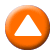 «PEAKY BLINDERS»    Β΄ ΚΥΚΛΟΣ Δραματική γκαγκστερική σειρά εποχής,  παραγωγής Αγγλίας 2013.Η σειρά βασίζεται στην πραγματική ιστορική συμμορία των «Peaky Blinders» του Μπέρμιγχαμ.Δημιουργός της σειράς είναι ο Στίβεν Νάιτ.Παίζουν: Κίλιαν Μέρφι, Πολ Άντερσον, Έλεν ΜακΚρόρι, Σαμ Νιλ, Τομ Χάρντι, Άναμπελ Γουόλς, Νόα Τέιλορ.Η σειρά εξελίσσεται στους δρόμους του Μπέρμιγχαμ στην Αγγλία, το 1919, μετά τον Α΄ Παγκόσμιο Πόλεμο και παρακολουθεί τη ζωή και τα κατορθώματα της συμμορίας «Peaky Blinders». Ο ίδιος ο Ουίνστον Τσόρτσιλ αναθέτει στον επιθεωρητή Τσέστερ Κάμπελ να αντιμετωπίσει την εγκληματική της δράση και να επιστρέψει από το Μπέλφαστ, όπου είχε αναλάβει να καθαρίσει την πόλη από τον IRA, τους κομμουνιστές, τις συμμορίες και τους αναρχικούς.Η σειρά ενθουσίασε κοινό και κριτικούς και χαρακτηρίστηκε ως η πιο έξυπνη, ατμοσφαιρική και συναρπαστική δραματική σειρά του BBC τα τελευταία χρόνια.Το εξαιρετικό καστ, η ατμόσφαιρα μιας άλλης εποχής, η σκηνοθεσία, τα εκπληκτικά κοστούμια και το μαεστρικό ντύσιμο κάθε σκηνής με τρομερά μουσικά κομμάτια, είναι οι σημαντικότεροι λόγοι που κάνουν τη σειρά να ξεχωρίζει.Ένα rock and roll ταξίδι Nick Cave, Artic Monkeys, PJ Harvey, White Stripes μέχρι και Johnny Cash, σε απόλυτη αρμονία με τον αέρα και το στυλ της περιβόητης συμμορίας.ΔΕΥΤΕΡΑ ΤΟΥ ΠΑΣΧΑ,  9/4/2018  Επεισόδιο 3ο. Η συνεργασία του Τόμι με τον αρχηγό του εγκλήματος στο Λονδίνο Άλφι Σόλομονς αρχίζει να τον ανησυχεί, όταν διαπιστώνει την αναξιοπιστία του Άλφι, πόσο μάλιστα όταν ο γκάνγκστερ Ντάρμπι Σαρμπίνι τον έχει επικηρύξει. Όταν ο Σαρμπίνι μαθαίνει ότι ο Τόμι συνεταιρίστηκε με τον Άλφι, η οργή του ξεχειλίζει και ορκίζεται εκδίκηση. Ο Μάικλ εμφανίζεται ξαφνικά στο κατώφλι της Πόλι και μάνα και γιος αρχίζουν να συνδέονται συναισθηματικά. Παρά τις προσπάθειες της Πόλι να τον προστατέψει από τις παράνομες επιχειρήσεις των Σέλμπι, ο Μάικλ γοητεύεται από τον κίνδυνο και την λάμψη της ζωής των Σέλμπι.Επεισόδιο 4ο. Ο Άρθουρ και οι υπόλοιποι αποκτούν βιαίως το Έντεν Κλαμπ του Λονδίνου. Αυτές οι τακτικές όμως ωθούν τον Σαμπίνι να αφήσει στην άκρη παλιά μίση και να πείσει τον παλιό του εχθρό Άλφι να ενώσουν τις δυνάμεις τους και να σβήσουν από τον χάρτη τους Πίκι Μπλάιντερς. Στο μεταξύ ο Τόμι συνδέεται με την αριστοκρατική Μέι Κάρλτον, η οποία όμως φοβάται μήπως ο Τόμι την χρησιμοποιεί σαν διαβατήριο για να ανελιχθεί κοινωνικά. Στο Μπέρμιγχαμ ο Μάικλ μπαίνει επισήμως στην οικογενειακή επιχείρηση και γνωρίζει από πρώτο χέρι την σκοτεινή όψη του να είσαι Σέλμπι. Μπλεγμένος στο ανελέητο πολιτικό παιχνίδι του Κάμπελ, ο ατρόμητος Τόμι για πρώτη φορά φοβάται ότι θα χάσει τα πάντα.24:00 	ΞΕΝΟ ΝΤΟΚΙΜΑΝΤΕΡ (Ε)          «ΤΑ ΜΥΣΤΙΚΑ ΤΟΥ ΦΕΓΓΑΡΙΟΥ» (SECRETS OF THE MOON)Επιστημονικό ντοκιμαντέρ δύο ωριαίων επεισοδίων, παραγωγής  Γαλλίας 2015.Το ντοκιμαντέρ εξερευνά τη σχέση του ανθρώπου με το φεγγάρι. «Στο φως του φεγγαριού» (By the light of the moon) Α΄ μέρος Από τους προϊστορικούς χρόνους μέχρι την επιστημονική επανάσταση του Κοπέρνικου, η Σελήνη είναι πλούσια πηγή έμπνευσης και γοητείας. Το επεισόδιο αυτό αποκαλύπτει πως αυτό το ουράνιο σώμα έχει συμβάλει σε μεγάλο βαθμό στην εξέλιξη του ανθρώπου και στον πολιτισμό του. ΝΥΧΤΕΡΙΝΕΣ ΕΠΑΝΑΛΗΨΕΙΣ:01.00   ΞΕΝΗ ΣΕΙΡΑ «PEAKY BLINDERS» (Ε) ημέρας   GR03.00   ΞΕΝΗ ΣΕΙΡΑ: «ΟΙ ΕΞΙ ΑΔΕΡΦΕΣ»  (Ε) ημέρας   GR04.50   ΕΛΛ.ΝΤΟΚ. «ΣΤΑ ΜΟΝΟΠΑΤΙΑ ΤΗΣ ΠΑΡΑΔΟΣΗΣ» (Ε) ημέρας  W05.20   THE MITSI SHOW (Ε) ημέρας  W05.40   ΣΑΝ ΣΗΜΕΡΑ ΤΟΝ 20ό ΑΙΩΝΑ (Ε)  WΤΡΙΤΗ, 10/4/2018  05:55    «ΠΡΩΤΗ ΕΙΔΗΣΗ»     W    Ενημερωτική εκπομπή με τον Νίκο Παναγιωτόπουλο και τη Μαίρη Πολλάλη.Η νέα καθημερινή εκπομπή της ΕΡΤ1 με έμφαση στην κοινωνία, την πολιτική και την οικονομία. Από τις 6 το πρωί  και για τέσσερις ώρες ο  Νίκος Παναγιωτόπουλος  και η Μαίρη Πολλάλη βάζουν σε πρώτο πλάνο τους πολίτες και την καθημερινότητά τους. Μαζί με τους δημοσιογράφους και τους τεχνικούς της ΕΡΤ μεταφέρουν τον παλμό των γεγονότων.Από τη Δευτέρα 16 Οκτωβρίου Πρώτη Είδηση θα είστε εσείς...Παρουσίαση: Νίκος Παναγιωτόπουλος, Μαίρη Πολλάλη. Αρχισυνταξία: Τιτίκα Ανουσάκη.Διεύθυνση φωτογραφίας: Πέτρος Κουμουνδούρος.Διεύθυνση παραγωγής: Αλεξάνδρα Κούρτη, Βάνα Μπρατάκου.Σκηνοθεσία: Χριστόφορος Γκλεζάκος. Δημοσιογραφική ομάδα: Κώστας Παναγιωτόπουλος, Ρένα Παπανικολάου, Νίνα Κασιμάτη, Ειρήνη Ρουμπεΐδου,  Ανδριάνα Μπίνη, Δέσποινα Κακαλή, Νίκος Γρυλλάκης, Λεωνίδας Μενεγάκης, Ηλίας Κούκος, Γιώργος Καρυωτάκης, Άντζελα Ζούγρα, Ειρήνη Κυρίτση, Γιώργος ΓιαννιδάκηςΣΗΜΕΙΩΣΗ: Στις 07:00, 08:00, 09:00, 10:00 θα μεταδίδεται 2λεπτο ΔΕΛΤΙΟ ΕΙΔΗΣΕΩΝ10:00	«ΑΠΕΥΘΕΙΑΣ»   W        Καθημερινή ενημερωτική εκπομπή με τη Μάριον Μιχελιδάκη, τον Νίκο Μερτζάνη και τον Κώστα Λασκαράτο.ΑΠΕΥΘΕΙΑΣ στα μεγάλα γεγονόταΑΠΕΥΘΕΙΑΣ το πρόσωπο της ημέραςΑΠΕΥΘΕΙΑΣ οι εξελίξεις σε πολιτική και οικονομίαΌ,τι συμβαίνει στην πόλη και στο χωριό Ό,τι απασχολεί τους νέους αλλά και τους μεγαλύτερουςΌ,τι «παίζει» εντός και εκτός ΕλλάδαςΌ,τι συζητάμε στα σπίτια μαςΚάθε πρωί - Δευτέρα με Παρασκευή – 10:00 με 12:00, στην ΕΡΤ1.Παρουσίαση: Μάριον Μιχελιδάκη, Κώστας Λασκαράτος, Νίκος Μερτζάνης.Αρχισυνταξία: Χρήστος Κιούπης, Αννίτα Πασχαλινού.Παραγωγή: Βάσω Φούρλα.Σκηνοθεσία: Γιώργος Σταμούλης.12:00   ΕΡΤ ΕΙΔΗΣΕΙΣ – ΕΡΤ ΑΘΛΗΤΙΚΑ – ΕΡΤ ΚΑΙΡΟΣ  W13:00	ΣΑΝ ΣΗΜΕΡΑ ΤΟΝ 20ό ΑΙΩΝΑ (Ε) W    ΤΡΙΤΗ, 10/4/2018  13:15	ΕΛΛΗΝΙΚΗ ΣΕΙΡΑ (E)   W	«ΣΤΑ ΦΤΕΡΑ ΤΟΥ ΕΡΩΤΑ»  Γ΄ ΚΥΚΛΟΣΚοινωνική-δραματική σειρά, παραγωγής 1999-2000.Σκηνοθεσία: Γιάννης Βασιλειάδης, Ευγενία ΟικονόμουΜουσική: Γιώργος ΧατζηνάσιοςΠαίζουν: Αντώνης Θεοδωρακόπουλος, Μαριάννα Τουμασάτου, Ελευθερία Ρήγου, Αλέξανδρος Σταύρου, Μαριαλένα Κάρμπουρη, Νόνη Ιωαννίδου, Βασίλης Ευταξόπουλος, Νίκος Ορφανός, Μαρουσώ Μαύρη, Άννα Στίλβη, Νέλλη Πολυδεράκη, Γιώργος Πετρόχειλος, Τάσος Παπαναστασίου, Γιώργος Καλατζής, Σπύρος Μεριανός, Βαγγέλης Στολίδης, Τζούλη Σούμα, Γιώργος Μιχαλάκης, Ανδρομάχη Δαυλού, Γιώργος Μπέλλος, Μαρκέλλα Παππά, Γιώργος Γεροντιδάκης, Κατερίνα Μαλτέζου, Ζωζώ Ζάρπα, Στάθης Κακαβάς, Γιώργος ΚυρίτσηςΕπεισόδια 56ο, 57ο, 58ο & 59ο 15:00	ΕΡΤ ΕΙΔΗΣΕΙΣ  με τη Σταυρούλα Χριστοφιλέα   WΕΡΤ  ΑΘΛΗΤΙΚΑ/ ΕΡΤ ΚΑΙΡΟΣ16:00     ΔΕΥΤΕΡΗ ΜΑΤΙΑ  W    Καθημερινή ενημερωτική εκπομπή που φωτίζει τα γεγονότα με διεισδυτικότητα, αξιοπιστία και  πλουραλισμό.Ανάλυση, ενημέρωση, παρασκήνιο, αποκάλυψη, από την Κατερίνα Ακριβοπούλου και την Έλλη Τριανταφύλλου. Μαζί τους στο στούντιο σχολιάζουν την τρέχουσα επικαιρότητα ο Σωτήρης Καψώχας και η Φώφη Γιωτάκη.«Δεύτερη ματιά» καθημερινά στις 4 το απόγευμα από τη συχνότητα της ΕΡΤ1.Αρχισυνταξία: Θοδωρής Καρυώτης.Σκηνοθεσία:  Θανάσης Τσαουσόπουλος.Διεύθυνση παραγωγής: Ευτυχία Μελέτη, Κώστας Καρπούζος.18:00	BASKET LEAGUE  SHOW - Εκπομπή     W    	22η Αγωνιστική Με τον Βαγγέλη Ιωάννου και τον Κώστα Σωτηρίου.Το μπάσκετ επέστρεψε στην ΕΡΤ, επέστρεψε στο τηλεοπτικό του σπίτι και η εκπομπή «Basket League Show» δίνει ραντεβού με τους Έλληνες φιλάθλους, προκειμένου να χαρίσει πορτοκαλί χρώμα στα σαββατιάτικα απογεύματά τους!Με εικόνα απ’ όλα τα παιχνίδια της Basket League, ρεπορτάζ, αποκλειστικές συνεντεύξεις των πρωταγωνιστών, συνδέσεις με τα γήπεδα  και, φυσικά, με κορυφαίους καλεσμένους στο στούντιο, η εκπομπή ικανοποιεί και τους πιο απαιτητικούς φίλους του μπάσκετ!ΠΑΡΑΛΛΗΛΗ ΜΕΤΑΔΟΣΗ: 18:00 – 20.00:«ΚΟΡΟΙΒΟΣ – ΓΥΜΝΑΣΤΙΚΟΣ ΛΑΡΙΣΑΣ ΦΑΡΟΣ» «ΤΡΙΚΑΛΑ BC ARIES – ΠΑΝΙΩΝΙΟΣ»20:00	BASKET LEAGUE  SHΟW - Εκπομπή     W    ΤΡΙΤΗ, 10/4/2018  20:40     THE MITSI SHOW   W     Σατιρική εκπομπή με τον Γιώργο Μητσικώστα20:55	ΚΕΝΤΡΙΚΟ ΔΕΛΤΙΟ ΕΙΔΗΣΕΩΝ με την Δώρα Αναγνωστοπούλου  WΑΘΛΗΤΙΚΑ + ΚΑΙΡΟΣ  22:00 	ΞΕΝΗ ΣΕΙΡΑ   GR   Α΄ ΤΗΛΕΟΠΤΙΚΗ ΜΕΤΑΔΟΣΗ             «PEAKY BLINDERS»    Β΄ ΚΥΚΛΟΣΔραματική γκαγκστερική σειρά εποχής,  παραγωγής Αγγλίας 2013.Παίζουν: Κίλιαν Μέρφι, Πολ Άντερσον, Έλεν ΜακΚρόρι, Σαμ Νιλ, Τομ Χάρντι, Άναμπελ Γουόλς, Νόα Τέιλορ.Επεισόδιο 5ο. Οι Πίκι Μπλάιντερς δέχονται επίθεση. Ο Άρθουρ και ο Μάικλ μπαίνουν στην φυλακή και ο Κάμπελ έχει τον Τόμι απολύτως του χεριού του. Η Πόλι στην αγωνία της να γλιτώσει τον γιο της από την φυλακή παίρνει κάποιες δύσκολες αποφάσεις που βάζουν την ακόμα εύθραυστη σχέση τους σε μεγάλο κίνδυνο. Ο Τόμι καταφεύγει στα άκρα για να ανακτήσει την χαμένη του δύναμη και τον Τόμι επισκέπτεται κάποιος από το παρελθόν του, με αποτέλεσμα να ανοίξουν παλιές πληγές και να κληθεί να λάβει μια αδιανόητη απόφαση. 23:00     ΙΣΤΟΡΙΚΟΙ ΠΕΡΙΠΑΤΟΙ    W   ΝΕΟ ΕΠΕΙΣΟΔΙΟ«Μακρόνησος, ένα νοσηρό πείραμα 1947 - 1950»Η εκπομπή «Ιστορικοί περίπατοι» επισκέπτεται τη Μακρόνησο. H Mακρόνησος, δύο μίλια έξω από το Λαύριο, δεν ήταν απλώς τόπος εξορίας, όπως άλλα ξερονήσια. Ήταν τόπος εγκλεισμού, συστηματικού σωματικoύ και ψυχολογικού βασανισμού, εξευτελισμού της προσωπικότητας και έντονης προπαγάνδας. Ένας νοσηρός συνδυασμός «σχολείου» και «νοσοκομείου», με στόχο την «αναμόρφωση» στρατιωτών και πολιτών, ύποπτων για φιλοκομμουνιστικά φρονήματα. Διαφημίστηκε ως «θαύμα»  στην κορύφωση του Εμφυλίου Πολέμου, σε όλο τον δυτικό κόσμο. Μετά τις φρικιαστικές αποκαλύψεις θεωρήθηκε ένα είδος «ελληνικού Νταχάου».Με συνοδοιπόρους τους ιστορικούς Στρατή Μπουρνάζο και Τάσο Σακελλαρόπουλο, επιχειρούμε μια σφαιρική ανάλυση ενός εγκληματικού βιοκοινωνικού πειράματος, μοναδικού στον μεταπολεμικό κόσμο. Παρουσίαση-αρχισυνταξία: Μαριλένα ΚατσίμηΣκηνοθεσία: Έλενα ΛαλοπούλουΔ/νση φωτογραφίας: Γιώργος ΠουλίδηςΔ/νση παραγωγής: Ελένη ΝτάφλουΤΡΙΤΗ, 10/4/2018  24:00 	ΞΕΝΟ ΝΤΟΚΙΜΑΝΤΕΡ (Ε)          «ΤΑ ΜΥΣΤΙΚΑ ΤΟΥ ΦΕΓΓΑΡΙΟΥ» (SECRETS OF THE MOON)Επιστημονικό ντοκιμαντέρ δύο ωριαίων επεισοδίων, παραγωγής  Γαλλίας 2015.Το ντοκιμαντέρ εξερευνά τη σχέση του ανθρώπου με το φεγγάρι. «Από τη Γη στο Φεγγάρι»  (From Earth to Moon) B΄ μέρος Τον  18ο αιώνα οι επιστημονικές ανακαλύψεις  αναδιαμόρφωσαν πλήρως την αντίληψη του ανθρώπου για το Σύμπαν και άνοιξαν το δρόμο για την εξερεύνηση της Σελήνης, ανοίγοντας έτσι νέα σύνορα στην εξερεύνηση του Διαστήματος. ΝΥΧΤΕΡΙΝΕΣ ΕΠΑΝΑΛΗΨΕΙΣ:01.00  ΞΕΝΗ ΣΕΙΡΑ  «PEAKY BLINDERS» (Ε) ημέρας GR02.05  ΕΛΛΗΝΙΚΗ ΣΕΙΡΑ (Ε) «ΣΤΑ ΦΤΕΡΑ ΤΟΥ ΕΡΩΤΑ»  (Ε) ημέρας W03.40 ΞΕΝΟ ΝΤΟΚΙΜΑΝΤΕΡ «SECRETS OF THE MOON» (Ε) ημέρας 04.40 THE MITSI SHOW (Ε) W05.00  ΑΠΟ ΤΟΝ ΦΡΟΪΝΤ ΣΤΟ ΔΙΑΔΙΚΤΥΟ   (Ε) WΤΕΤΑΡΤΗ,  11/4/201805:55    «ΠΡΩΤΗ ΕΙΔΗΣΗ»     W    Ενημερωτική εκπομπή με τον Νίκο Παναγιωτόπουλο και τη Μαίρη ΠολλάληΣΗΜΕΙΩΣΗ: Στις 07:00, 08:00, 09:00, 10:00 θα μεταδίδεται 2λεπτο ΔΕΛΤΙΟ ΕΙΔΗΣΕΩΝ10:00	«ΑΠΕΥΘΕΙΑΣ»   W        Ενημερωτική εκπομπή με τη Μάριον Μιχελιδάκη, τον Νίκο Μερτζάνη και τον Κώστα Λασκαράτο.12:00   ΕΡΤ ΕΙΔΗΣΕΙΣ – ΕΡΤ ΑΘΛΗΤΙΚΑ – ΕΡΤ ΚΑΙΡΟΣ  W13:00	ΣΑΝ ΣΗΜΕΡΑ ΤΟΝ 20ό ΑΙΩΝΑ (Ε) W  13:15	ΕΛΛΗΝΙΚΗ ΣΕΙΡΑ (E)   W	«ΣΤΑ ΦΤΕΡΑ ΤΟΥ ΕΡΩΤΑ»  Κοινωνική-δραματική σειρά, παραγωγής 1999-2000.Επεισόδια 60ο, 61ο, 62ο & 63ο 15:00	ΕΡΤ ΕΙΔΗΣΕΙΣ  με τη Σταυρούλα Χριστοφιλέα  WΕΡΤ  ΑΘΛΗΤΙΚΑ/ ΕΡΤ ΚΑΙΡΟΣ16:00    ΔΕΥΤΕΡΗ ΜΑΤΙΑ  W                Ενημερωτική εκπομπή με την Κατερίνα Ακριβοπούλου και την Έλλη Τριανταφύλλου.Μαζί τους στο στούντιο σχολιάζουν την τρέχουσα επικαιρότητα ο Σωτήρης Καψώχας και η Φώφη Γιωτάκη.    .18:00	BASKET LEAGUE  SHOW - Εκπομπή     W    		22η Αγωνιστική Με τον Βαγγέλη Ιωάννου και τον Κώστα Σωτηρίου.Το μπάσκετ επέστρεψε στην ΕΡΤ, επέστρεψε στο τηλεοπτικό του σπίτι και η εκπομπή «Basket League Show» δίνει ραντεβού με τους Έλληνες φιλάθλους, προκειμένου να χαρίσει πορτοκαλί χρώμα στα σαββατιάτικα απογεύματά τους!Με εικόνα απ’ όλα τα παιχνίδια της Basket League, ρεπορτάζ, αποκλειστικές συνεντεύξεις των πρωταγωνιστών, συνδέσεις με τα γήπεδα  και, φυσικά, με κορυφαίους καλεσμένους στο στούντιο, η εκπομπή ικανοποιεί και τους πιο απαιτητικούς φίλους του μπάσκετ!ΠΑΡΑΛΛΗΛΗ ΜΕΤΑΔΟΣΗ: 18:00 – 20.00:«ΚΟΛΟΣΣΟΣ– ΠΡΟΜΗΘΕΑΣ» «ΑΡΗΣ – ΚΥΜΗ»«ΛΑΥΡΙΟ – ΟΛΥΜΠΙΑΚΟΣ»ΤΕΤΑΡΤΗ,  11/4/201820:00	BASKET LEAGUE  SHOW - Εκπομπή     W   20:40    THE MITSI SHOW   W    Σατιρική εκπομπή με τον Γιώργο Μητσικώστα20:55	ΚΕΝΤΡΙΚΟ ΔΕΛΤΙΟ ΕΙΔΗΣΕΩΝ με την Δώρα Αναγνωστοπούλου  W21:10	CHAMPIONS ΕΡΤ – Εκπομπή Pre Game  GR                     Με τον Πέτρο Μαυρογιαννίδη και τον Βασίλη Μπακόπουλο21:45	CHAMPIONS LEAGUE     GR   &  HD                 ΠΡΟΗΜΙΤΕΛΙΚΗ ΦΑΣΗ«ΡΕΑΛ ΜΑΔΡΙΤΗΣ – ΓΙΟΥΒΕΝΤΟΥΣ»Απευθείας μετάδοση23:30	CHAMPIONS ΕΡΤ – Εκπομπή Post Game  GR                     Με τον Πέτρο Μαυρογιαννίδη και τον Βασίλη ΜπακόπουλοΗ εκπομπή περιλαμβάνει εκτεταμένα στιγμιότυπα από τον αγώνα «ΜΠΑΓΕΡΝ- ΣΕΒΙΛΛΗ» ΝΥΧΤΕΡΙΝΕΣ ΕΠΑΝΑΛΗΨΕΙΣ:01.15 ΕΛΛΗΝΙΚΗ ΣΕΙΡΑ «ΣΤΑ ΦΤΕΡΑ ΤΟΥ ΕΡΩΤΑ» (Ε) ημέρας  W02.45 ΝΤΟΚΙΜΑΝΤΕΡ05.20 THE MITSI SHOW (Ε) ημέρας  W05.40  ΣΑΝ ΣΗΜΕΡΑ ΤΟΝ 20ό ΑΙΩΝΑ (Ε)  ΠΕΜΠΤΗ,  12/4/2018 05:55    «ΠΡΩΤΗ ΕΙΔΗΣΗ»  W   	Ενημερωτική εκπομπή με τον Νίκο Παναγιωτόπουλο και την Μαίρη ΠολλάληΣΗΜΕΙΩΣΗ: Στις 07:00, 08:00, 09:00, 10:00 θα μεταδίδεται 2λεπτο ΔΕΛΤΙΟ ΕΙΔΗΣΕΩΝ10:00	«ΑΠΕΥΘΕΙΑΣ»   W      Ενημερωτική εκπομπή με τη Μάριον Μιχελιδάκη, τον Νίκο Μερτζάνη και τον Κώστα Λασκαράτο12:00   ΕΡΤ ΕΙΔΗΣΕΙΣ – ΕΡΤ ΑΘΛΗΤΙΚΑ – ΕΡΤ ΚΑΙΡΟΣ  W13:00	ΣΑΝ ΣΗΜΕΡΑ ΤΟΝ 20ό ΑΙΩΝΑ (Ε) W    13:15	ΕΛΛΗΝΙΚΗ ΣΕΙΡΑ (E)   W 	«ΣΤΑ ΦΤΕΡΑ ΤΟΥ ΕΡΩΤΑ»  Γ΄ ΚΥΚΛΟΣΚοινωνική-δραματική σειρά, παραγωγής 1999-2000.Επεισόδια 64ο, 65ο, 66ο & 67ο  15:00	ΕΡΤ ΕΙΔΗΣΕΙΣ  με τη Σταυρούλα Χριστοφιλέα WΕΡΤ  ΑΘΛΗΤΙΚΑ/ ΕΡΤ ΚΑΙΡΟΣ16:00    ΔΕΥΤΕΡΗ ΜΑΤΙΑ  W	Ενημερωτική εκπομπή με την Κατερίνα Ακριβοπούλου και την Έλλη Τριανταφύλλου.Μαζί τους στο στούντιο σχολιάζουν την τρέχουσα επικαιρότητα ο Σωτήρης Καψώχας και η Φώφη Γιωτάκη.    18:00	ΕΡΤ ΕΙΔΗΣΕΙΣ  WΕΡΤ  ΑΘΛΗΤΙΚΑ/ ΕΡΤ ΚΑΙΡΟΣ/ ΔΕΛΤΙΟ ΓΙΑ ΠΡΟΣΦΥΓΕΣ /Δελτίο στη Νοηματική 18:30 	ΞΕΝΗ ΣΕΙΡΑ    GR    Ζ΄ ΚΥΚΛΟΣ A΄ ΤΗΛΕΟΠΤΙΚΗ ΜΕΤΑΔΟΣΗ «ΟΙ ΕΞΙ ΑΔΕΛΦΕΣ»  (SEIS HERMANAS – SIX SISTERS)      Ζ΄ ΚΥΚΛΟΣ Δραματική σειρά εποχής, παραγωγής Ισπανίας (RTVE) 2015.Επεισόδιο 86ο. Ο Γκονζάλες εγκαταλείπει ξαφνικά την Ελίσα και εκείνη απαρηγόρητη ζητά εξηγήσεις από τον πατέρα της, η Καντιντά φαίνεται πως κατάφερε να χωρίσει το νεαρό ζευγάρι. Η Ελίσα πάντως δεν θα είναι εκείνη που θα αποκαλύψει στον Γκονζάλες την αλήθεια για τη μητέρα του, αλλά η Μαρίνα. Πίσω στο εργοστάσιο, ο Μπενζαμίν που έχει αναλάβει τις αρμοδιότητες του Ροδόλφο, ανακοινώνει στην Ντιάνα  ότι  έχει ξεπεράσει τα όριά του, εκείνη όμως δεν μπορεί να τον βοηθήσει. Ο Γκονζάλο που έμαθε την αλήθεια, προσεγγίζει πάλι την Ελίσα προσπαθώντας να κερδίσει την καρδιά της. ΠΕΜΠΤΗ,  12/4/2018 - ΣΥΝΕΧΕΙΑΕπεισόδιο 87ο. Η Ντιάνα επιστρέφει στο εργοστάσιο για να αναλάβει την επιχείρηση, λόγω της ασθένειας του Ροδόλφο. Η Σίλια σκοπεύει να ταξιδέψει στη Βαρκελώνη για να κλείσει ένα συμβόλαιο με εκδοτικό οίκο μαζί  με την Κάτα, όμως δέχεται την απροσδόκητη επίσκεψη του Αντρές, του φίλου που είχε πριν εκείνος φύγει για τον πόλεμο. Η Ελίσα διστάζει να μιλήσει στη Σοφία για το φρικτό περιστατικό που έζησε ο Κάρλος στον πόλεμο. Ο δον Ρικάρντο δεν μπορεί να καταλάβει γιατί η Καντιντά αντιτίθεται τόσο έντονα στη σχέση της Ελίσα με τον γιο της. Ο Γκαμπριέλ καταφέρνει να κουνήσει ένα δάχτυλο και ο Κριστόμπαλ αρχίζει να αισιοδοξεί. 20:40    THE MITSI SHOW   W    Σατιρική εκπομπή με τον Γιώργο Μητσικώστα20:55	ΚΕΝΤΡΙΚΟ ΔΕΛΤΙΟ ΕΙΔΗΣΕΩΝ με την Δώρα Αναγνωστοπούλου  WΑΘΛΗΤΙΚΑ + ΚΑΙΡΟΣ22:00 	ΕΛΛΗΝΙΚΗ ΣΕΙΡΑ (Ε)     W«Λούφα και Παραλλαγή»  Β΄  ΚΥΚΛΟΣΘέμα της σειράς είναι το πρώτο ελληνικό στρατιωτικό κανάλι η Τηλεόραση Ενόπλων Δυνάμεων (ΤΕΔ) και ο βίος και η θητεία των φαντάρων που το υπηρέτησαν από την ίδρυσή του ως τη δημιουργία της ΥΕΝΕΔ που το διαδέχτηκε. Η παρέα της ΤΕΔ που μοιάζει με μικρογραφία της τότε ελληνικής κοινωνίας αντιμετωπίζει με επιπολαιότητα όχι μόνο το στρατό αλλά και τα πολιτικά γεγονότα της εποχής ζώντας κωμικοτραγικές καταστάσεις από την παράδοξη παντρειά των ενόπλων δυνάμεων με τον χώρο του θεάματος της εποχής! Η τηλεοπτική εκδοχή της Λούφας γυρίστηκε το 2006 και προβλήθηκε στη ΕΡΤ, σε σκηνοθεσία Νίκου Περάκη (5 πρώτα επεισόδια), Γιώργου Κορδέλλα και Παναγιώτη Πορτοκαλάκη και σενάριο Νίκου Περάκη (5 πρώτα επεισόδια), Βαγγέλη Σεϊτανίδη και Χαρίτωνα Χαριτωνίδη. Η σειρά περιέχει τους ίδιους χαρακτήρες με την ταινία, καθώς και πολλές από τις σκηνές της αλλά με μεγαλύτερο βάθος ανάπτυξης. Υπό αυτήν την έννοια, δεν αποτελεί συνέχεια αλλά μάλλον επανεκκίνηση (reboot) της αρχικής ιστορίας.Παίζουν: Γιάννης Τσιμιτσέλης, Αλέξανδρος Μπουρδούμης, Στέλιος Ξανθουδάκης, Χάρης Μαυρουδής, Ντίνος Αυγουστίδης, Τάσος Κωστής, Τζένη Θεωνά, Αλ. Γιαννου, Θανάσης Τσαλταμπάσης,  Μόνικα Μπολα, Αντίνοος Αλμπάνης κ.ά.Επεισόδιο 7ο. Ο Μαστρονίκος φλερτάρει με την Καλλιόπη κι εκείνη δείχνει να εντυπωσιάζεται. Η Άσπα γίνεται πολύ αυταρχική κι η Ντιντή το σκάει και γυρνάει μαζί με τον έναν Ασφαλίτη που την παρακολουθεί. Ο Λάμπρου ψάχνει άλλη ιδέα για μια τηλεοπτική σειρά γιατί η ιδέα της Λάσι ναυάγησε, ενώ ο Σαββίδης αντιμετωπίσει μια μεγάλη έκπληξη από την Σίντι και τον Αρακέν. Την ίδια ώρα ο Μπαλούρδος είναι πεπεισμένος ότι η Ντιντή κρύβει θησαυρό από τους Άγγλους κάπου στο σπίτι.ΠΕΜΠΤΗ,  12/4/2018 - ΣΥΝΕΧΕΙΑ23:00 	FOCUS    W              Με τον Πάνο Χαρίτο.Ενημερωτική εκπομπή, που εστιάζει σε θέματα πολιτικής επικαιρότητας, φιλοξενώντας στο στούντιο προσωπικότητες από το χώρο της πολιτικής, δημοσιογράφους, αναλυτές και ακαδημαϊκούς.Σε περιπτώσεις μεγάλων έκτακτων γεγονότων, η εκπομπή παρουσιάζεται εκτός στούντιο.Αρχισυνταξία: Αφροδίτη Ζούζια-Ολυμπιάδα Μαρία Ολυμπίτη.Σκηνοθεσία: Λεωνίδας Λουκόπουλος.Διεύθυνση παραγωγής: Παναγιώτης Κατσούλης.00:30 	ΞΕΝΟ ΝΤΟΚΙΜΑΝΤΕΡ (E)   «ΒΑΡΥΤΗΤΑ ΜΗΔΕΝ: ΑΠΟΣΤΟΛΗ ΣΤΟ ΔΙΑΣΤΗΜΑ» (Ø GRAVITY: A MISSION IN SPACE)Επιστημονικό- τεχνολογικό ντοκιμαντέρ, παραγωγής Γαλλίας 2015. Το ντοκιμαντέρ παρακολουθεί δύο νεαρούς αστροναύτες, τον Γερμανό Αλεξάντερ Γκαρστ από τον Ευρωπαϊκό Οργανισμό Διαστήματος (ESA) και τον Αμερικανό Γκρεγκ Ρίιντ Γουάιζμαν από τη ΝΑΣΑ, κατά τη διάρκεια του πρώτου ταξιδιού τους στο Διάστημα, στον Διεθνή Διαστημικό Σταθμό (ISS). Ακολουθούμε την εκπαίδευσή τους για το διαστημικό πρόγραμμα και ανακαλύπτουμε την καθημερινή τους ζωή στον ερευνητικό Διεθνή Διαστημικό Σταθμό που βρίσκεται σε τροχιά γύρω από τη Γη. Εφοδιασμένος με κάμερες υψηλής τεχνολογίας ο Διεθνής Διαστημικός Σταθμός μεταδίδει ζωντανά την εικόνα της Γης από το Διάστημα. Οι αστροναύτες μέσα από τον σταθμό μοιράζονται με τον πλανήτη εντυπωσιακά πλάνα της Γης από ψηλά. Το ντοκιμαντέρ, που έκανε πρεμιέρα στο MipDoc στις Κάννες, παρουσιάζει θεαματικές εικόνες του  διαστημικού σταθμού και της Γης και οι οποίες φαίνονται απίστευτες.  ΝΥΧΤΕΡΙΝΕΣ ΕΠΑΝΑΛΗΨΕΙΣ:01.30  ΞΕΝΗ ΣΕΙΡΑ «ΟΙ ΕΞΙ ΑΔΕΡΦΕΣ» (E) ημέρας GR03.20  ΕΛΛΗΝΙΚΗ ΣΕΙΡΑ «ΛΟΥΦΑ ΚΑΙ ΠΑΡΑΛΛΑΓΗ » (Ε) ημέρας   W04.10  ΕΛΛΗΝΙΚΗ ΣΕΙΡΑ «ΣΤΑ ΦΤΕΡΑ ΤΟΥ ΕΡΩΤΑ» (Ε) ημέρας   W05.20  THE MITSI SHOW (Ε) ημέρας   W05.40  ΣΑΝ ΣΗΜΕΡΑ ΤΟΝ 20ό ΑΙΩΝΑ  (Ε) ημέρας  WΠΑΡΑΣΚΕΥΗ,  13/4/2018 05:55    «ΠΡΩΤΗ ΕΙΔΗΣΗ»  W   	Ενημερωτική εκπομπή με τον Νίκο Παναγιωτόπουλο και την Μαίρη ΠολλάληΣΗΜΕΙΩΣΗ: Στις 07:00, 08:00, 09:00, 10:00 θα μεταδίδεται 2λεπτο ΔΕΛΤΙΟ ΕΙΔΗΣΕΩΝ10:00	«ΑΠΕΥΘΕΙΑΣ»   W      Ενημερωτική εκπομπή με τη Μάριον Μιχελιδάκη, τον Νίκο Μερτζάνη και τον Κώστα Λασκαράτο12:00   ΕΡΤ ΕΙΔΗΣΕΙΣ – ΕΡΤ ΑΘΛΗΤΙΚΑ – ΕΡΤ ΚΑΙΡΟΣ  W13:00	ΣΑΝ ΣΗΜΕΡΑ ΤΟΝ 20ό ΑΙΩΝΑ (Ε) W    13:15	ΕΛΛΗΝΙΚΗ ΣΕΙΡΑ (E)   W	«ΣΤΑ ΦΤΕΡΑ ΤΟΥ ΕΡΩΤΑ»  Γ΄ ΚΥΚΛΟΣ  Κοινωνική-δραματική σειρά, παραγωγής 1999-2000.Επεισόδια 68ο, 69ο, 70ο & 71ο  14:00	CHAMPIONS LEAGUE / ΚΛΗΡΩΣΗ – ΗΜΙΤΕΛΙΚΗ ΦΑΣΗ & ΕΚΠΟΜΠΗ    GR   &   HD                Απευθείας μετάδοση14:30	ΕΛΛΗΝΙΚΗ ΣΕΙΡΑ (E)   W (συνέχεια)  	«ΣΤΑ ΦΤΕΡΑ ΤΟΥ ΕΡΩΤΑ»  15:00	ΕΡΤ ΕΙΔΗΣΕΙΣ  με τη Σταυρούλα Χριστοφιλέα WΕΡΤ  ΑΘΛΗΤΙΚΑ/ ΕΡΤ ΚΑΙΡΟΣ16:00    ΔΕΥΤΕΡΗ ΜΑΤΙΑ  W	Ενημερωτική εκπομπή με την Κατερίνα Ακριβοπούλου και την Έλλη Τριανταφύλλου.Μαζί τους στο στούντιο σχολιάζουν την τρέχουσα επικαιρότητα ο Σωτήρης Καψώχας και η Φώφη Γιωτάκη.    18:00	ΕΡΤ ΕΙΔΗΣΕΙΣ  WΕΡΤ  ΑΘΛΗΤΙΚΑ/ ΕΡΤ ΚΑΙΡΟΣ/ ΔΕΛΤΙΟ ΓΙΑ ΠΡΟΣΦΥΓΕΣ /Δελτίο στη Νοηματική 18:30 	ΞΕΝΗ ΣΕΙΡΑ    GR    Ζ΄ ΚΥΚΛΟΣ A΄ ΤΗΛΕΟΠΤΙΚΗ ΜΕΤΑΔΟΣΗ «ΟΙ ΕΞΙ ΑΔΕΛΦΕΣ»  (SEIS HERMANAS – SIX SISTERS)      Ζ΄ ΚΥΚΛΟΣ Δραματική σειρά εποχής, παραγωγής Ισπανίας (RTVE) 2015.Επεισόδιο 88ο. Ο Ροδόλφο είναι πολύ άρρωστος και η Αμάλια θέλει να βρίσκεται στο πλευρό του, όμως ο Λουίς, που έχει εμμονή μαζί της, της φέρνει εμπόδια. Η Ελίσα συναντά ΠΑΡΑΣΚΕΥΗ,  13/4/2018 την Καντιντά που της λέει ότι δεν θέλει να έχει σχέση με το γιο της γιατί δεν μπορεί να κάνει παιδί. Ο Γκονζάλες όμως, είναι αποφασισμένος να συνεχίσει τη σχέση του μαζί της, η οποία παραλαμβάνει και τα χαρτιά ακύρωσης του γάμου της με τον Σίρο. Στο μεταξύ ο Αντρές προτείνει στην Κάτα να παντρευτούν και να φύγουν από τη Μαδρίτη. Επεισόδιο 89ο. Ο Ροδόλφο προειδοποιεί την Ντιάνα για τον παλιό φίλο του Σαλβαδόρ, τον Χούλιο, ότι είναι επικίνδυνος και τυχοδιώκτης. Η Αμάλια ομολογεί στην Μπιάνκα ότι την εξάντλησε η φροντίδα του Ροδόλφο και εκείνη προσφέρεται να την βοηθήσει. Εκείνος πάλι, προκειμένου να την απαλλάξει, προτίθεται να μπει στο νοσοκομείο. Η Αντόνια συνεχίζει να στηρίζει τον Γκαμπριέλ στις ασκήσεις του και εκείνος παρουσιάζει σημαντική βελτίωση στην υγεία του. Ο Αντρές επισκέπτεται την Κάτα στο βιβλιοπωλείο και την πιέζει να ορίσουν ημερομηνία για το γάμο. Η Μαρίνα είναι αποφασισμένη να ανακαλύψει τι κρύβεται πίσω από την άρνηση της Καντιντά να αποδεχτεί την Ελίσα. 20:40    THE MITSI SHOW   W    Σατιρική εκπομπή με τον Γιώργο Μητσικώστα20:55	ΚΕΝΤΡΙΚΟ ΔΕΛΤΙΟ ΕΙΔΗΣΕΩΝ με την Δώρα Αναγνωστοπούλου  WΑΘΛΗΤΙΚΑ + ΚΑΙΡΟΣ22:00 	ΣΤΑ ΤΡΑΓΟΥΔΙΑ ΛΕΜΕ ΝΑΙ      W     ΝΕΑ ΕΚΠΟΜΠΗΕκπομπή 2η ΝΥΧΤΕΡΙΝΕΣ ΕΠΑΝΑΛΗΨΕΙΣ:01.00 ΞΕΝH ΣΕΙΡΑ «ΟΙ ΕΞΙ ΑΔΕΡΦΕΣ» (Ε) ημέρας GR02.50 ΣΤΑ ΤΡΑΓΟΥΔΙΑ ΛΕΜΕ ΝΑΙ (Ε) ημέρας W05.50 ΕΛΛΗΝΙΚΗ ΣΕΙΡΑ «ΣΤΑ ΦΤΕΡΑ ΤΟΥ ΕΡΩΤΑ» (Ε) ημέρας W 06.20 THE MITSI SHOW (Ε) ημέρας W 06.40  ΣΑΝ ΣΗΜΕΡΑ ΤΟΝ 20ό ΑΙΩΝΑ (Ε) W